АДМИНИСТРАЦИЯ  СПАССКОГО СЕЛЬСОВЕТА                                  САРАКТАШСКОГО РАЙОНА ОРЕНБУРГСКОЙ ОБЛАСТИП О С Т А Н О В Л Е Н И Е _________________________________________________________________________________________________________20.06.2018 				с.  Спасское			        № 31-п             Об утверждении проекта планировки совмещённого с проектом                        межевания территории под проектирование подъезда к селу     Спасское от автодороги общего пользования                Воздвиженка - Петровское - Среднеаскарово в  муниципальном                         образовании Спасский сельсовет Саракташского района Оренбургской области Руководствуясь ст.45 Градостроительного кодекса Российской Федерации, постановлением администрации Спасского сельсовета от 14.05.2018г. №28 «Разработка проекта планировки совмещённого проектом  межевания территории  под проектирование подъезда к селу Спасское  от   автодороги общего пользования Воздвиженка - Петровское - Среднеаскарово в  муниципальном   образовании Спасский сельсовет Саракташского района Оренбургской области», Соглашением №1 между муниципальным образованием Саракташский район и муниципальным образованием Спасский сельсовет Саракташского района   о передаче части полномочий по осуществлению дорожной деятельности в отношении автомобильных дорог местного значения вне границ населённых пунктов на 2018 год.», от 02.02.2018г.Утвердить  проект планировки совмещенный с проектом межевания территории под   проектирование подъезда к селу Спасское от  автодороги общего пользования  Воздвиженка-Петровское- Среднеаскарово в  муниципальном образовании  Спасский сельсовет Саракташского района Оренбургской области.2. Настоящее постановление вступает в силу со дня его подписания и подлежит размещению на официальном сайте администрации.Контроль за исполнением настоящего постановления оставляю за собой.Глава администрациисельсовета						           	В.А.СпицинРазослано: администрации района, прокуратуру района, в дело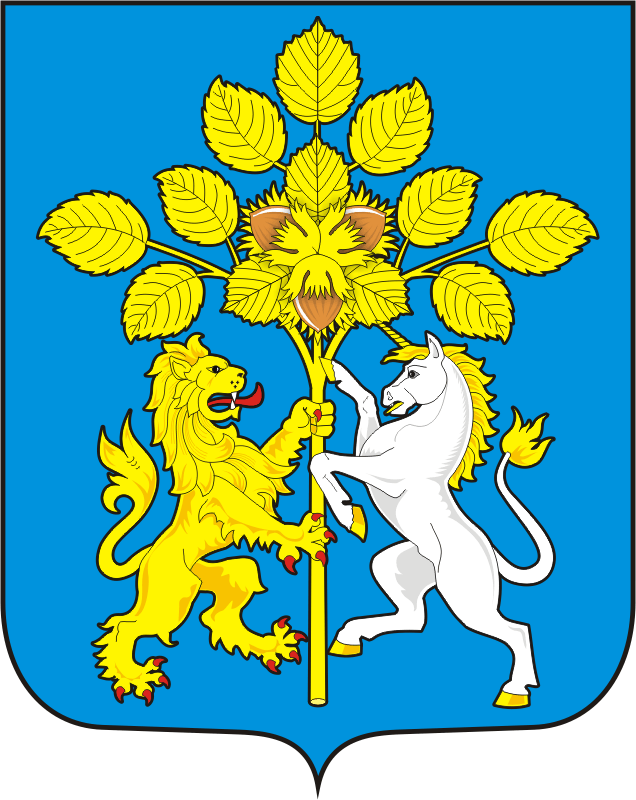 